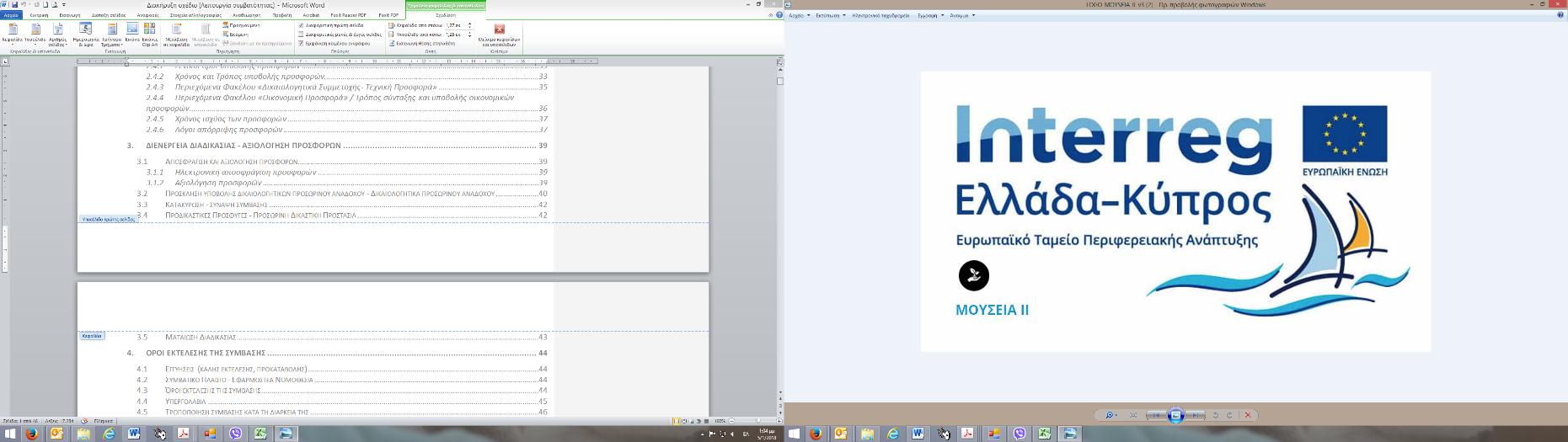 ΕΙΔΙΚΟΣ ΛΟΓΑΡΙΑΣΜΟΣ ΚΟΝΔΥΛΙΩΝ ΈΡΕΥΝΑΣ (Έ.Λ.Κ.Ε) ΠΟΛΥΤΕΧΝΕΙΟΥ ΚΡΗΤΗΣ: ΠΑΚΕΤΟ ΕΡΓΑΣΙΑΣ 3 «ΠΡΟΣΔΙΟΡΙΣΜΟΣ ΑΕΡΙΩΝ ΡΥΠΩΝ ΚΑΙ ΕΠΙΚΑΘΙΣΕΩΝ»ΠΑΡΑΔΟΤΕΑ Π3.1.1: Έκθεση προσδιορισμού αέριων ρύπων σε χώρους έκθεσης ευπαθών υλικών (Αναλώσιμα Χημικών Αναλύσεων) καιΠ3.1.3: Έκθεση προσδιορισμού μικροβιακών επικαθίσεων σε ευπαθή υλικά (Αναλώσιμα μικροβιακών Αναλύσεων)ΠΑΡΑΡΤΗΜΑ Δ΄ ΈΝΤΥΠΟ ΟΙΚΟΝΟΜΙΚΗΣ ΠΡΟΣΦΟΡΑΣ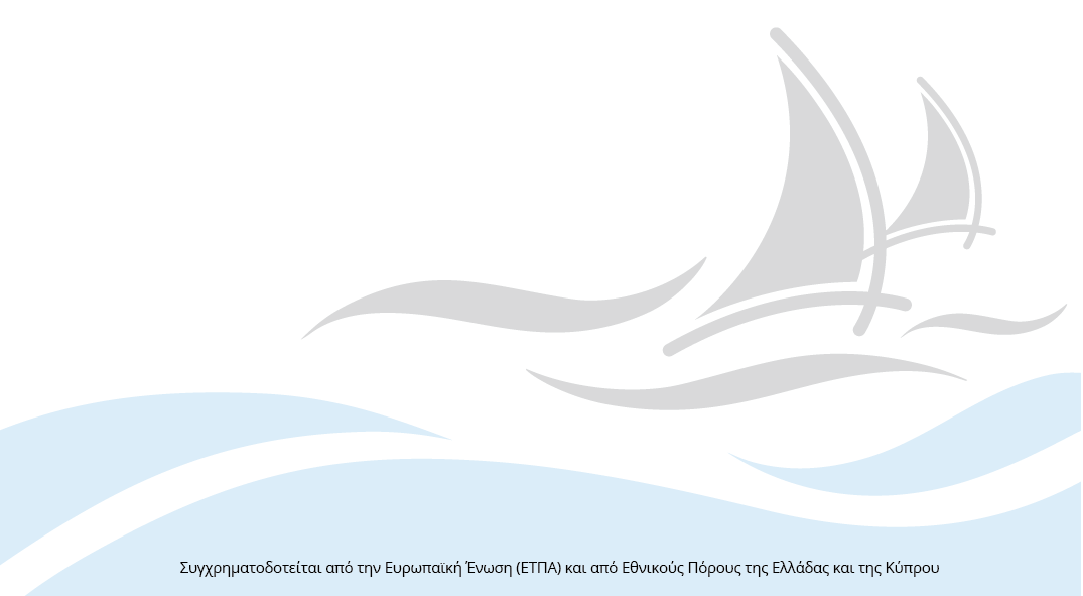 Ομάδα ΕιδώνΠροϋπολογισ-θείσα  τιμή σε € (καθαρή αξία)Προϋπολογισθείσα τιμή σε € (συμπ/νου ΦΠΑ)Προσφερθείσα τμχ σε € (καθαρή αξία – ολογράφως και αριθμητικώς)Προσφερθείσα τιμή σε € (συμπ/νου ΦΠΑ – ολογράφως και αριθμητικώς)Τμήματος Α διαγωνισμού6.451,61 €8.000,00 €Τμήματος Β διαγωνισμού8.064,52 €10.000,00 €